от 11 января 2023 года № 1О перерегистрации граждан, состоящих на учете в качестве нуждающихся в жилых помещениях на территории Юксарского сельского поселенияНа  основании п.4 ст.5 Закона Республики Марий Эл от 11.05.2005 г №13-З «О регулировании отдельных жилищных отношений в Республике Марий Эл» Юксарская сельская администрация  п о с т а н о в л я е т: Провести до 31  марта 2023 года ежегодную  перерегистрацию граждан, состоящих на учете в качестве нуждающихся в жилых помещениях  на территории Юксарского сельского поселения.С целью реализации настоящего постановления Ромашкиной Э.Т. –главному специалисту организовать и провести мероприятия по перерегистрации граждан, состоящих на учете в качестве нуждающихся в жилых помещениях, в том числе дополнительно проверить жилищные условия очередников и все изменения, выявленные  в ходе перерегистрации, внести в учетные дела граждан и в список очередности.Для прохождения перерегистрации гражданам предложить представить в Юксарскую сельскую администрацию, подтверждающие его статус нуждающегося в жилом помещении.Настоящее постановление обнародовать посредством размещения для ознакомления граждан на информационном стенде в Юксарской сельской администрации.    Глава Юксарской сельской администрации                                                                  Л.Б.БогдановаМАРЫ ЭЛРЕСПУБЛИКӸН КИЛЕМАР МУНИЦИПАЛЬНЫЙ РАЙОН ЙӰКСӒР СОЛААДМИНИСТРАЦИЮКСАРСКАЯ СЕЛЬСКАЯ АДМИНИСТРАЦИЯКИЛЕМАРСКОГО МУНИЦИПАЛЬНОГО РАЙОНА РЕСПУБЛИКИ МАРИЙ ЭЛЮКСАРСКАЯ СЕЛЬСКАЯ АДМИНИСТРАЦИЯКИЛЕМАРСКОГО МУНИЦИПАЛЬНОГО РАЙОНА РЕСПУБЛИКИ МАРИЙ ЭЛПЫНЗАЛТЫШПОСТАНОВЛЕНИЕ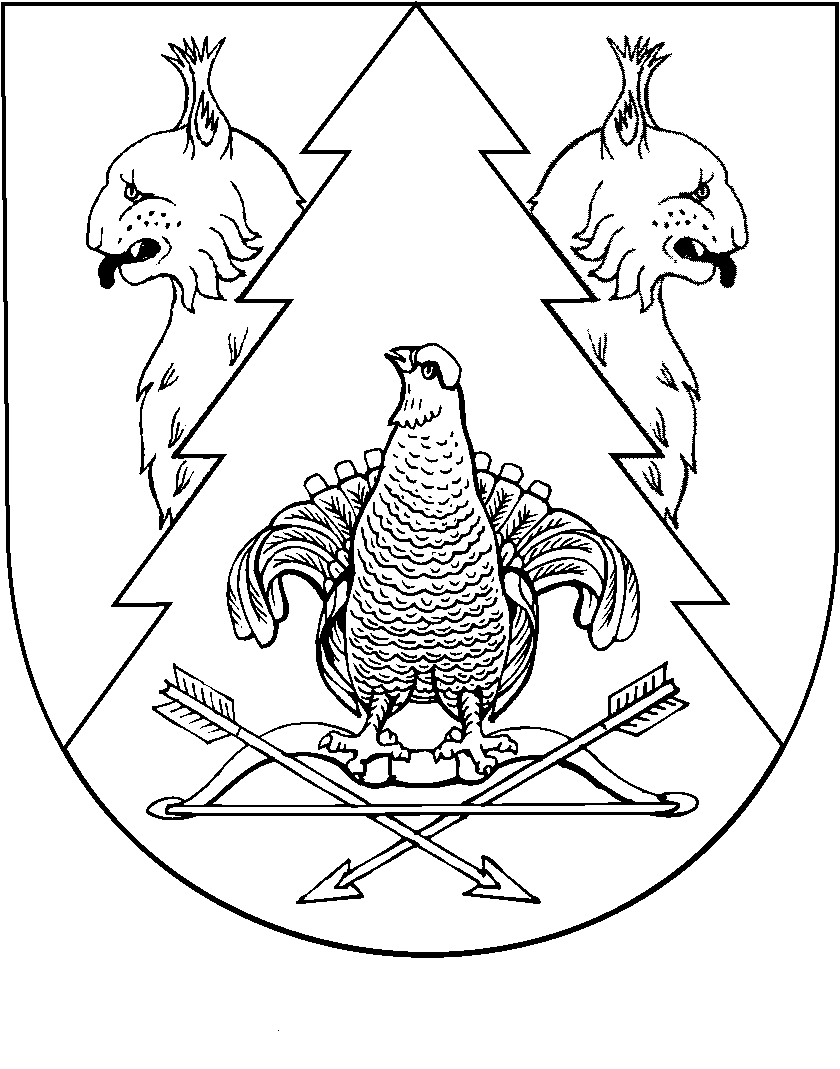 